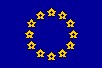 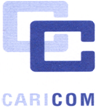 EXPRESSIONS OF INTEREST (EOI)Contract title: Consultancy to Conduct Training of Trainers Workshop and Business Labs for Capacity Building in Entrepreneurial Development, through the Creativity for Employment and Business Opportunity (CEBO) ProgrammeThe Caribbean Community (CARIOCM), with financial assistance from 10th EDF CARIFORUM Crime and Security Cooperation Programme, intends to award a service contract to a Legal Entity or Consortium for a consultancy to Conduct Training of Trainers Workshop and Business Labs for Capacity Building in Entrepreneurial Development, through the Creativity for Employment and Business Opportunity (CEBO) Programme.  The intended purpose of this consultancy is to assist unattached youth in building entrepreneurial skills through training in entrepreneurship. The intervention will first build the capacity of facilitators through training workshops (Training of Trainers). Following this training of trainers, one workshop will be conducted in each country which will also be used as practice for the trainers.Overall objectiveThe overall objective of the project of which this contract will be a part is as follows:To contribute to the overall safety of citizens and improvement of the security environment in the CARIFORUM region through support for Crime Prevention and Risk Reduction and the promotion of Restorative Justice in CARIFORUM. It is expected that this would be achieved through specialised capacity building and interventions that lead to communal and institutional behavioural change, strengthened government sectors and entrepreneurial development.Description of the assignmentThe services of a consulting firm or consortium will be engaged to conduct the following:One (1) Training of Trainers workshop in Belize for 20 participants;One (1) Business Lab in Belize for 30 participants.The training will involve theoretical and practical sessions which should result in business ideas and business plan outlines being developed.In consultation with the CARICOM Secretariat and national stakeholders for the project, the Consultant is required to: Conduct pre- and post- training evaluation via means deemed most effective;   Deliver 2 workshops as using the CEBO methodology, CEBO facilitator’s and participant’s manuals and the PowerPoint presentations provided by the CARICOM Secretariat; Submit a draft final report with recommendations and lessons learned to the Secretariat for review by the project team and the Technical Oversight Committee;Submit a final report incorporating suggestions/recommendations from the Secretariat and the Technical Oversight Committee. Geographical area to be coveredMember States of CARIFORUM. The Training of Trainers workshops and the CEBO Business Labs will be implemented in Belize, Barbados, Haiti, Jamaica and St. Vincent and the Grenadines.Expressions of Interest must be submitted no later than 15:00 hours on Friday, 7th June, 2019 by E-mail to: procurement@caricom.org  . Following the assessment of the submissions, a shortlist of not less than three, and not more than eight applicants will be provided with the terms of reference and invited to submit technical and financial proposals to undertake the assignment. The CARICOM Secretariat reserves the right to reject late applications or to cancel the present invitation partially or in its entirety. It will not be bound to assign any reason for not short-listing any applicant and will not defray any costs incurred by any applicant in the preparation and submission of Expressions of Interest.Programme Manager, ProcurementCARICOM SecretariatTurkeyen, Greater GeorgetownGuyanaprocurement@caricom.org
EOIs must be submitted using the template below.EXPRESSIONS OF INTEREST (EOI)Contract title: Consultancy to Conduct Training of Trainers Workshop and Business Labs for Capacity Building in Entrepreneurial Development, through the Creativity for Employment and Business Opportunity (CEBO) Programme1	SUBMITTED by (i.e. the identity of the Candidate)2	CONTACT PERSON (for this EOI)3	AREAS OF SPECIALISATIONPlease fill in the table below to indicate any areas of specialist knowledge related to this contract for each legal entity making this EOI. State the type of area of specialisation as the row heading and use the name of the legal entity as the column headings. Indicate the areas of specialist knowledge each legal entity has by placing a tick () in the box corresponding to the specialisation in which it has significant experience. Maximum 10 specialisations.4	EXPERIENCEPlease fill in the table below to summarise the main projects related to this contract carried out over the past 5 years by the legal entity or entities making this EOI. The number of references to be provided must not exceed 15 for the entire EOI.5	STATEMENTI, the undersigned, the authorised signatory of the above Consultant (for consortiums, this includes all consortium members), hereby declare that we have examined the REOI referred to above. If our EOI is short-listed, we fully intend to submit a tender to provide the services requested in the tender documents.We are fully aware that, for consortia, the composition of the consortium cannot be changed in the course of the tender procedure, unless the CARICOM Secretariat has given its prior approval in writing. We are also aware that the consortium members have joint and several liability towards the CARICOM Secretariat concerning participation in the above tender procedure and any contract awarded to us as a result of it.Signed on behalf of the ConsultantName(s) of legal entity or entities making this EOINationalityLeaderMemberEtc … NameOrganisationAddressTelephoneFaxe-mailLeaderMember 2Member 3Etc …Relevant specialisation 1Relevant specialisation 2Etc …Ref no (maximum 15)Project titleProject titleName of legal entityCountryOverall contract value [insert currency]Proportion carried out by legal entity (%)No of staff providedName of clientOrigin of fundingDates (start/end)Name of consortium members, if any………………………Detailed description of projectDetailed description of projectDetailed description of projectDetailed description of projectDetailed description of projectDetailed description of projectType and scope of services providedType and scope of services providedType and scope of services provided………………………NameSignatureDate